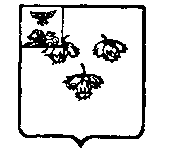 белгородская областьЗЕМСКОЕ СОБРАНИЕЛЕСНОУКОЛОВСКОГО СЕЛЬСКОГО ПОСЕЛЕНИЯМУНИЦИПАЛЬНОГО РАЙОНА «КРАСНЕНСКИЙ РАЙОН»Р Е Ш Е Н И Ес.Лесное Уколово«28» марта  2022 г.                                                                                                                                          № 168	О внесении изменений в решение земского собрания Лесноуколовского сельского поселения от 31 августа 2018 года № 312 «Об утверждении правил благоустройства территории Лесноуколовского сельского поселения муниципального района «Красненский район» Белгородской области»В соответствии с Федеральным законом от 06.10.2003 года № 131-ФЗ «Об общих принципах организации местного самоуправления в Российской Федерации», Уставом Лесноуколовского сельского поселения, в целях улучшения благоустроенности муниципальных территорий, а также определения степени ответственности хозяйствующих субъектов за состояние прилегающих территорий, повышения уровня комфорта и безопасности городской среды населенных пунктов Лесноуколовского сельского поселения, земское собрание Лесноуколовского сельского поселения р е ш и л о:1. Внести в правила благоустройства территории Лесноуколовского сельского поселения муниципального района «Красненский район» Белгородской области (далее – Правила), утвержденные в пункте 1 решения земского собрания Лесноуколовского сельского поселения от 31 августа 2018 года № 312 «Об утверждении правил благоустройства территории Лесноуколовского сельского поселения муниципального района «Красненский район» Белгородской области» следующие изменения:1.1. дополнить подпункт 1.1.13.3. пункта 1.1.13. «Содержание придомовых и дворовых территорий многоквартирных домов» абзацами 2 - 3 следующего содержания:«Размещение, хранение и стоянка личного автотранспорта на придомовых, дворовых и внутриквартальных территориях не должна препятствовать передвижению и (или) работе уборочной и специальной техники в период проведения запланированной очистки снега согласно утвержденному графику.График уборки дворовой территории в зимний период специализированной техникой утверждается организациями по обслуживанию жилищного фонда путем размещения объявлений на подъездах многоквартирных домов и в квитанциях единых платежных документов с указанием времени работы специализированной техники.».1.2. дополнить подпункт 1.1.13.8. пункта 1.1.13. «Содержание придомовых и дворовых территорий многоквартирных домов» дополнить абзацами 4 – 6 следующего содержания:«Собственники и владельцы жилых помещений, расположенных на первых этажах многоквартирных домов и имеющих выходы на территории фасадной части многоквартирных домов, а также собственники и владельцы отдельно стоящих зданий, осуществляют уборку снега и наледи прилегающей территории по всей ширине нежилого помещения полностью под скребок до твердого покрытия.Убираемый снег должен сдвигаться с тротуаров на проезжую часть в прилотковую полосу. Сгребание и уборка скола должна производиться одновременно со скалыванием или немедленно после него и складироваться вместе со снегом.При возникновении скользкости обработка дорожных покрытий пескосоляной смесью должна производиться по норме 0,2 – 0,3 кг/м при помощи распределителей.».1.3. дополнить раздел 1.1. «Общие требования к благоустройству и порядку пользования территориями жилого назначения» пунктом 1.1.16 следующего содержания:«1.1.16 Посадка зеленых насаждений на территории, прилегающей к многоквартирным домам, осуществляется по согласованию с органами местного самоуправления.Согласование посадки зеленых насаждений утверждается органами местного самоуправления в установленном порядке.».1.4. Пункт 1.1.16 считать пунктом 1.1.17 соответственно.2. Главе Лесноуколовского сельского поселения (Варламова Е.Н.) обнародовать данное решение путём вывешивания в общедоступных местах: Лесноуколовской сельской библиотеке, Лесноуколовском Доме культуры, Лесноуколовской основной общеобразовательной школе, администрации Лесноуколовского сельского поселения и разместить на официальном сайте администрации Лесноуколовского сельского поселения по адресу: http://lesnoukolovo.kraadm3. Настоящее решение вступает в силу со дня его обнародования.4. Контроль за исполнением данного решения возложить на главу Лесноуколовского сельского поселения Варламову Е.Н.Глава Лесноуколовского сельского поселения                                                        Е.Н.Варламова